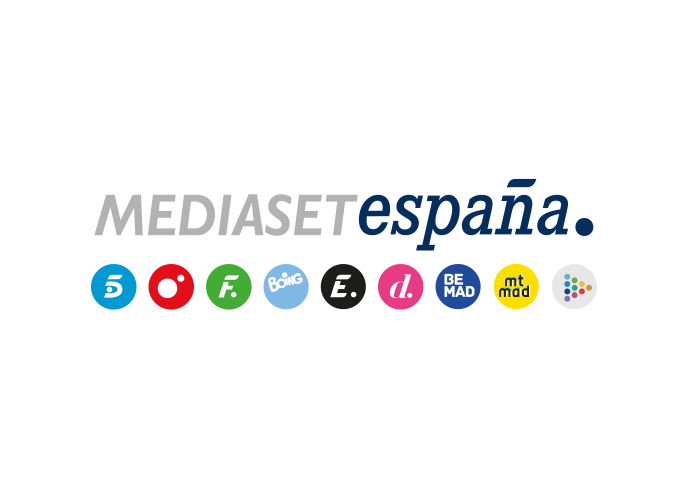 Madrid, 7 de julio de 2021Toñi Moreno, Mario Vaquerizo, Rosa Benito, Víctor Janeiro, Elsa Anka, Melody y Juan y Toñi Salazar se suman a ‘Los miedos de…’Completan la nómina de famosos que se enfrentarán a algunos de sus mayores temores para tratar de superarlos en el docu-reality creado por Mediaset España y Warner Bros. ITVP España, que ha finalizado recientemente sus primeras grabaciones.Ocho nuevos y valientes famosos han decidido dar un paso importante en sus vidas: tratar de hacer frente a un temor que les atenaza y dificulta su día a día sometiéndose a los retos que les propondrá ‘Los miedos de…’, el nuevo docu-reality producido por Mediaset España en colaboración con Warner Bros. ITVP España.Las presentadoras Toñi Moreno y Elsa Anka; el cantante y showman Mario Vaquerizo; la colaboradora de televisión Rosa Benito; el torero Víctor Janeiro; y los cantantes Melody y los hermanos Juan y Toñi Salazar, tratarán de derribar alguno de sus mayores temores enfrentándose a experiencias supervisadas por un grupo de expertos. Además, contarán con el apoyo anímico de una persona de su confianza, que les acompañará durante la travesía emocional que llevarán a cabo en el programa.Estos ocho famosos completan el casting de las primeras entregas de ‘Los miedos de…’, que también contará con la participación de la expresidenta de la Comunidad de Madrid, Cristina Cifuentes; la modelo y expareja de Bertín Osborne, Fabiola Martínez; el presentador Carlos Sobera; las periodistas Lydia Lozano, Chelo García Cortés y Cristina Tárrega; el bailaor Antonio Canales; la actriz Loles León; el colaborador, escritor y guionista Boris Izaguirre; y la cantante La Terremoto de Alcorcón.